Para qualquer informação por favor contacte o escritório da nossa paróquia: 732- 254-1800 linha 15 em Português.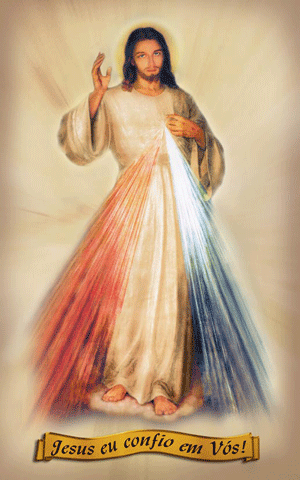 A secretaria Humbelina estará no escritório da paróquia para atender em Português, nas segundas-feiras, quartas-feiras, e sextas-feiras das 9:00AM-2:00PM. Atendimento pastoral em português: As visitas nas casas dos doentes e idosos devem ser marcadas com um dos Ministros Extraordinários da Eucaristia ou com o Padre. No caso de urgência ligue directamente para o Padre Stanislaw Wilczek– 732-599-5525.--------------------------------------------------------------------------FESTA DA NOSSA SENHORA DOS MARTIRESHoje (sábado e domingo) em Perth Amboy há festa portuguesa de Nossa Senhora dos Mártires. Convidamos para participar na missa festiva as 11:00 AM depois haverá procissão  e apresentações das musicas portuguesas.----------------------------------------------------------------------------------JANTAR DANÇANTENa próxima sexta-feira (17 de Abril) teremos na nossa paroquia uma festa dançante. (Spring Fling Dinner Dance) A festa começa as 06:00 PM. Ingresso $ 20.00 por pessoa ou $100.00 por mesa de seis pessoas. Reservas no escritório da Paroquia com a Secretaria. Venha participar.----------------------------------------------------------------------------------ENSAIO DE CONFISSOESNo próximo sábado (18 de Abril) haverá uma
catequese especial de preparação para a Primeira Comunhão com ensaio da confissão. Nesta reunião deve estar presente pai ou mãe da criança.----------------------------------------------------------------------------------CONFISSOES E ENSAIO DAS CRIANÇAS DA PROFISSAO DE FENo dia 22 de Abril (quarta-feira) as 06:00 PM haverá confissões e ensaio para os alunos da sexta classe da catequese que neste ano vão fazer a Profissão de Fe.----------------------------------------------------------------------------------AGRADECIMENTOO jantar dançante do dia de Ramos rendeu $2,550.00 para a nossa paroquia de Corpus Christi. A todos os participantes,  organizadores e voluntarios, muito obrigado!----------------------------------------------------------------------------------Nossa Despensa de Tempo, Talento, & TesouroFim- de- Semana de 04 e  05  de Abril-PascoaColecta regular: $4,436.00 + $1,615.00- pelo correioTotal: $6,051.002ª colecta para a Terra Santa- $1,260.00-------------------------Colecta da Pascoa: $12,054.00+ $458.00 -pelo correioTotal ate agora: $12,512.00Agradecemos a todos pela vossa generosidade e sacrifício!!!--------------------------------------------------------------------Soma total das ofertas do Rice Bowl : $3, 156.00. Muito obrigado a quem participou! INTENÇÕES DAS MISSASSábado  11 de Abril- Jacinto Corticeiro/ Laurinda GomesDomingo 12 de Abril- Paulo M. MartinsQuarta-feira 15 de Abril- Jose Maria Mirassol e esposaSábado 18 de Abril- Joao TendeiroDomingo 19 de Abril- Manuel Francisco Miliciano/filha MantilhaMENSAGEM DE DEUS MISERICORDIOSO A SANTA FAUSTINA E AO MUNDO INTEIRO
“...às três horas da tarde, implora à Minha misericórdia especialmente pelos pecadores e, ao menos por um breve tempo, reflete sobre a Minha Paixão, especialmente sobre o abandono em que Me encontrei no momento da agonia. Esta é a Hora de grande misericórdia para o Mundo inteiro. Permitirei que penetres na Minha tristeza mortal. Nessa hora nada negarei à alma que Me pedir pela Minha Paixão..(...) “Nessa hora, conseguirás tudo para ti e para os outros. Nessa hora, realizou-se a graça para todo o Mundo: a misericórdia venceu a justiça (...). Procura rezar, nessa hora, a Via-sacra e, se não puderes fazer a Via-sacra, entra ao menos por um momento na capela e adora o Meu Coração, que está cheio de misericórdia no Santíssimo Sacramento. Se não puderes sequer ir à capela, recolhe-te em oração onde estiveres,
ainda que seja por um breve momento” “Desejo que conheças mais a fundo o Meu amor, de que está inflamado o Meu Coração pelas almas, e compreenderás isso quando refletires sobre a Minha Paixão. Invoca a Minha misericórdia para com os pecadores, pois desejo a salvação deles. Quando de coração contrito e confiante rezares essa oração por algum pecador, Eu lhe darei a graça da conversão. Esta pequena prece é a seguinte:  “Ó Sangue e Água, que jorrastes do Coração de Jesus como fonte de misericórdia para nós,  eu confio em Vós”.--------------------------------------------------------------------CONRESPONDENCIA DA DIOCESEToda a conrespondençia que recebem da Diocese deve estar actualizada e reflectir que estao registrados na Paroquia de Corpus Christi e nao na Paroquia de Joao Paulo II em Perth Amboy. Se alguem ainda receber com a paroquia errada por favor ligue para o nosso escritorio.----------------------------------------------------------------------------------REUNIAO MUNDIAL DAS FAMILIAS 2015Em preparaçao para a Reuniao de Familias em Setembro iremos recitar uma breve oraçao antes de todas as Missas em cada paroquia da Diocese. Esta oraçao se encontra nos missaletes das Missas Americanas por dentro das capas de traz. Esta previsto começar-mos nas proximas semanas.